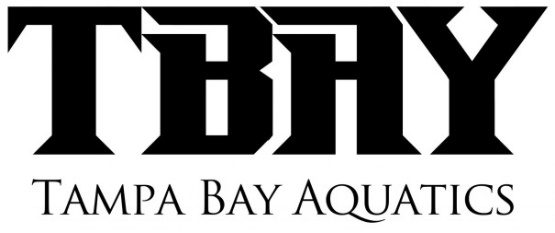 TEAM RECOMMENDED TRAINING GEAR(Please make sure all equipment has name on it)TBAY is not responsible for lost or stolen equipment!NATIONAL GROUP/NATIONAL DEVELOPMENT/SENIOR 1TBAY Swim Cap – Wear at all Swim Meets, and at practice!(See Coach Dave for caps)The following equipment can be found at our Preferred Vendor: All American Swim supply (click on the Logo from our Homepage to visit our TBAY portal.  A portion of each purchase is returned back to the program!  http://www.allamericanswim.com/team_store.php?team_id=TBA23&Enter_Team_Store=Enter%20Team%20Store&status=1&sort=products_sort_order&page=2Fins – Arena Tech Pro Fins(Check size, they stretch and run big)Hand Paddles – TYR Catalyst, Finis In addition to regular Hand paddlesFreestyle paddles (working on EVF) - http://www.swimoutlet.com/product_p/7616.htmFinger paddles (Great for IM’ers and Breastrokers) – http://www.swimoutlet.com/product_p/3968.htm  Kickboard – Pull/KickPull Buoy – Pull/KickSwimmer Snorkel – Arena or finisMesh Bag – TBAY Mesh bagFinis Tempo Trainer Swim Parachute -  (16”)Drag Socks - http://aquavolo.bigcartel.com/product/dragsox 